        Προς:       Δημοτικό Συμβούλιο Δήμου Η.Π. ΝάουσαςΘΕΜΑ: «Εισήγηση για προγραμματισμό πρόσληψης προσωπικού ιδιωτικού δικαίου ορισμένου χρόνου».                          Στα πλαίσια του προγραμματισμού προσλήψεων εκτάκτου προσωπικού έτους 2023 στους Ο.Τ.Α. α’ βαθμού , σύμφωνα με την με αρ.πρ. 6783/27-01-2023 εγκύκλιο του Υπουργείου Εσωτερικών ,καλούνται οι Ο.Τ.Α. α΄ βαθμού  να υποβάλλουν  αίτημα ς μόνο για την πρόσληψη των κάτωθι κατηγοριών προσωπικού το έτος 2023 που αφορούν:προσωπικό ιδιωτικού δικαίου ορισμένου χρόνου (Ι.Δ.Ο.Χ) ανταποδοτικού χαρακτήραπροσωπικό ιδιωτικού δικαίου ορισμένου χρόνου με κάλυψη της δαπάνης υπό τη μορφή αντιτίμου ή λοιπών καταβολώνΣύμφωνα με την εισήγηση του Προϊσταμένου Αυτοτελούς Τμήματος Κοινωνικής Προστασίας, Παιδείας & Πολιτισμού :Το  αίτημα του Αυτοτελούς Τμήματος Κοινωνικής Προστασίας, Παιδείας & Πολιτισμού αφορά το εξής προσωπικό Ι.Δ.Ο.Χ. :             Στο Δημοτικό Ωδείο Νάουσας « Εστία Μουσών » και στα Εικαστικά Εργαστήρια Δήμου Νάουσας απασχολούνται εργαζόμενοι καλλιτεχνικής παιδείας με σχέση εργασίας ιδιωτικού δικαίου ορισμένου χρόνου. Το παραπάνω προσωπικό αμείβεται αποκλειστικά από έσοδα που προέρχονται από το αντίτιμο που εισπράττει ο φορέας από τους ωφελούμενους για την παροχή συγκεκριμένων υπηρεσιών.            Με την αρ. πρωτ. 6783/27.1.2023 εγκύκλιο του Τμήματος Προσωπικού Ιδιωτικού Δικαίου της Διεύθυνσης Προσωπικού Τοπικής Αυτοδιοίκησης του Υπουργείου Εσωτερικών με θέμα « Προγραμματισμός προσλήψεων έκτακτου προσωπικού έτους 2023 στους ΟΤΑ α’ και β’ βαθμού και στα ΝΠΙΔ αυτών » ζητήθηκε από τους φορείς να υποβάλουν τα σχετικά αιτήματα μέσω της Αποκεντρωμένης Διοίκησης στο Υπουργείο Εσωτερικών.              Η διαδικασία πρόσληψης του καλλιτεχνικού προσωπικού, που απασχολείται στο Δημοτικό Ωδείο «Εστία Μουσών» και στα Εικαστικά Εργαστήρια του Δήμου Η.Π. Νάουσας εμπίπτει στις εξαιρέσεις του άρθρου 14 του Ν. 2190/1994 (όπως ισχύει) και ρυθμίζεται από τις διατάξεις του ΠΔ 524/80 (ΦΕΚ 134 τ. A’/17.07.1980) και του ΠΔ 523/80(ΦΕΚ 134 τ. A’/17.07.1980), όπως ισχύουν.           Με την παρ.1 του άρθρου 70 του Ν. 5016/23 (ΦΕΚ 21/04.02.2023 τεύχος Α’): “Διεθνής Εμπορική Διαιτησία - Ρυθμίσεις για τη λειτουργία του Ελεγκτικού Συνεδρίου και λοιπές επείγουσες διατάξεις.” αντικαθίσταται η περ. α’ της παρ. 6 του άρθρου 22 του ν. 4354/2015 (Α’ 176) προκειμένου το πεδίο εφαρμογής της ισχύουσας ρύθμισης να επεκταθεί ρητώς και στους Οργανισμούς Τοπικής Αυτοδιοίκησης (ΟΤΑ.) και τους εποπτευόμενους αυτών φορείς. Επιπλέον προβλέπεται ότι οι αποδοχές του καλλιτεχνικού προσωπικού των ΟΤΑ. και των εποπτευομένων νομικών προσώπων αυτών, των λοιπών νομικών προσώπων δημοσίου δικαίου καθώς και των νομικών προσώπων ιδιωτικού δικαίου των φορέων γενικής κυβέρνησης, θα καθορίζονται εφεξής με κοινή απόφαση των Υπουργών Οικονομικών, Πολιτισμού και Αθλητισμού, Εσωτερικών καθώς και του κατά περίπτωση συναρμόδιου Υπουργού, ενώ, περαιτέρω, προβλέπεται ότι με την ίδια απόφαση θα καθορίζονται οι ειδικότητες του καλλιτεχνικού προσωπικού που εμπίπτουν στο ρυθμιστικό πεδίο του εν λόγω άρθρου.        Στην παρ.2 του άρθρου 70 του Ν. 5016/23 (ΦΕΚ 21/04.02.2023 τεύχος Α’) ορίζεται ότι κοινές υπουργικές αποφάσεις, οι οποίες έχουν εκδοθεί έως την έναρξη ισχύος του ν.5016/23 (ημερ. έναρξης ισχύος 04.02.2023) επί τη βάσει της περ. α’ της παρ. 6 του άρθρου 22 του ν. 4354/2015, εξακολουθούν να ισχύουν.      Όσον αφορά το  πεδίο εφαρμογής  του νέου προσοντολόγιου ως προς την απασχόληση καλλιτεχνών στο Δημόσιο στο άρθρο 71 ορίζεται ότι εξαιρείται του πεδίου εφαρμογής του π.δ. 85/2022 (Α’ 232) η απασχόληση καλλιτεχνών για την παροχή αμιγώς καλλιτεχνικού έργου σε φορείς του δημοσίου τομέα, υπό την έννοια της περ. α’ της παρ. 1 του άρθρου 14 του ν. 4270/2014 (Α’ 143).Για την εύρυθμη λειτουργία του Δημοτικού Ωδείου Νάουσας «Εστία Μουσών»   κρίνεται απαραίτητη η πρόσληψη του παρακάτω προσωπικού:          ΣΥΓΚΕΝΤΡΩΤΙΚΟΣ  ΠΙΝΑΚΑΣ         ΑΝΑΛΥΤΙΚΟΣ ΠΙΝΑΚΑΣ ΕΙΔΙΚΟΤΗΤΩΝ       Το ανωτέρω προσωπικό θα απασχοληθεί με σύμβαση εργασίας ιδιωτικού δικαίου ορισμένου χρόνου ( ωρομίσθιοι έναντι αντιτίμου )  διάρκειας έως 9 μήνες με κάλυψη της δαπάνης υπό τη μορφή αντιτίμου (άρθρο 107 του ν.4483/2017, ΦΕΚ 107/Α/2017). Το σύνολο ( 100% ) της δαπάνης μισθοδοσίας του ανωτέρω προσωπικού θα καλύπτεται από έσοδα από την καταβολή αντιτίμου υπό τη μορφή διδάκτρων από τους μαθητές του Δημοτικού Ωδείου.        Συγκεκριμένα στα έσοδα θα προβλεφθεί πίστωση στον Κ.Α. εσόδων 0434  με  ποσό  85.500,00 ευρώ . Αντίστοιχα στα έξοδα  θα προβλεφθούν πιστώσεις στον Κ.Α. εξόδων 15.6041 ( τακτικές αποδοχές )  με ποσό 69.000,00 ευρώ και στον Κ.Α. εξόδων 15.6054 ( εργοδοτικές εισφορές ) με ποσό   16.500,00 ευρώ.Β.   Για την εύρυθμη λειτουργία των Εικαστικών Εργαστηριών του ΔΗΜΟΥ ΝΑΟΥΣΑΣ  κρίνεται απαραίτητη η πρόσληψη του παρακάτω προσωπικού:          ΣΥΓΚΕΝΤΡΩΤΙΚΟΣ  ΠΙΝΑΚΑΣΑΝΑΛΥΤΙΚΟΣ ΠΙΝΑΚΑΣ ΕΙΔΙΚΟΤΗΤΩΝ            Το ανωτέρω προσωπικό θα απασχοληθεί με σύμβαση εργασίας ιδιωτικού δικαίου ορισμένου χρόνου ( ωρομίσθιοι έναντι αντιτίμου )  διάρκειας έως 9 μήνες               με κάλυψη της δαπάνης υπό τη μορφή αντιτίμου (άρθρο 107 του ν.4483/2017, ΦΕΚ 107/Α/2017). Το σύνολο ( 100% ) της δαπάνης μισθοδοσίας του ανωτέρω προσωπικού θα καλύπτεται από έσοδα από την καταβολή αντιτίμου υπό τη μορφή διδάκτρων από τους μαθητές των Εικαστικών Εργαστηρίων.            Συγκεκριμένα στα έσοδα θα προβλεφθεί πίστωση στον Κ.Α. εσόδων 0434  με  ποσό  32.500,00 ευρώ . Αντίστοιχα στα έξοδα θα προβλεφθούν πιστώσεις στον Κ.Α. εξόδων 15.6041 ( τακτικές αποδοχές )  με ποσό 26.000,00 ευρώ και στον Κ.Α. εξόδων 15.6054 ( εργοδοτικές εισφορές ) με ποσό   6.500,00 ευρώ.Σύμφωνα με την εισήγηση του Προϊσταμένου του τμήματος Καθαριότητας & Ανακύκλωσης της  Δ/νσης Περιβάλλοντος:		“Ο Δήμος Νάουσας, σύμφωνα με το Ν. 3852/2010 (ΦΕΚ 87/Α΄, Πρόγραμμα Καλλικράτης) αποτελεί συνένωση των τέως Δήμων Η.Π. Νάουσας, Ανθεμίων και Ειρηνούπολης, με αποτέλεσμα να έχουν αυξηθεί οι υπηρεσιακές ανάγκες, ιδιαίτερα για τη Διεύθυνση Περιβάλλοντος με αποτέλεσμα το υπάρχον προσωπικό να μην επαρκεί για την κάλυψή τους. Όσον αφορά τις «προσλήψεις ανταποδοτικού χαρακτήρα» για  το Τμήμα Καθαριότητας και Ανακύκλωσης είναι απαραίτητη για το τμήμα οδοκαθαρισμού όλου του Δήμου Νάουσας η έγκριση πρόσληψης του κατωτέρω προσωπικού με 8μηνη σύμβαση εργασίας ιδιωτικού δικαίου ορισμένου χρόνου, για κάλυψη αναγκών ανταποδοτικού χαρακτήρα. Η σχετική δαπάνη θα βαρύνει τις πιστώσεις στον Κ.Α 02.20.6041 με τίτλο «Τακτικές αποδοχές (περιλαμβάνονται βασικός μισθός, δώρα εορτών, γενικά και ειδικά τακτικά επιδόματα»  ποσό    88.600,00€ και στον Κ.Α 02.20.6054 με τίτλο «Εργοδοτικές εισφορές έκτακτου προσωπικού» ποσό  30.200,00€, του προϋπολογισμού εξόδων έτους 2023-2024.Οι ανάλογες πιστώσεις για την πρόσληψη του ανωτέρω προσωπικού θα εγγραφούν στον προϋπολογισμό έτους 2023 ή και επόμενων ετών.        Η ΑΝ. ΠΡΟΪΣΤΑΜΕΝΗ 			                        Η ΑΝΤΙΔΗΜΑΡΧΟΣΔ/ΝΣΗΣ ΔΙΟΙΚ/ΚΩΝ ΥΠ/ΣΙΩΝ			                   ΔΙΟΙΚ/ΚΩΝ, ΟΙΚ/ΚΩΝ ΥΠ/ΣΙΩΝ						          ΑΝΑΠΤΥΞΗΣ ΤΟΠΙΚΗΣ ΟΙΚΟΝΟΜΙΑΣ &  ΚΕΠ     ΠΑΠΑΚΩΣΤΑ ΜΑΡΙΑ				                     ΜΠΑΛΤΑΤΖΙΔΟΥ ΘΕΟΔΩΡΑΕΛΛΗΝΙΚΗ ΔΗΜΟΚΡΑΤΙΑΔΗΜΟΣ ΗΡΩΙΚΗΣ ΠΟΛΗΣ ΝΑΟΥΣΑΣΔ/ΝΣΗ ΔΙΟΙΚΗΤΙΚΩΝ ΥΠΗΡΕΣΙΩΝΔ/νση: Δημαρχίας 30,  592 00, ΝΑΟΥΣΑΤηλ. 23323 50335, Fax: 2332024260                                                             Νάουσα 10/02/2023Α/ΑΚλάδοςΕιδικότηταΑριθμός υπαλλήλων1ΤΕ Μουσικών ΣπουδώνΤΕ Μουσικών (διάφορες ειδικεύσεις)302ΔΕ Καλλιτεχνικών ΕπαγγελμάτωνΔΕ Χορού (διάφορες ειδικεύσεις)3ΣΥΝΟΛΟ ΥΠΑΛΛΗΛΩΝΣΥΝΟΛΟ ΥΠΑΛΛΗΛΩΝΣΥΝΟΛΟ ΥΠΑΛΛΗΛΩΝ33Α/ΑΕιδικότηταΑριθμός υπαλλήλων1ΤΕ Καλλιτεχνικός Διευθυντής 12 ΤΕ Μουσικός Σχολής Ανώτερων Θεωρητικών                                                      ( Σύνθεση - Φούγκα - Αντίστιξη-Αρμονία ) -  Υποχρεωτικών Θεωρητικών23ΤΕ Μουσικός Σχολής Μονωδίας - Τραγουδιού24ΤΕ  Μουσικός Σχολής Πληκτροφόρων                                                ( Κλασικό Πιάνο, Τζαζ Πιάνο )45ΤΕ   Μουσικός Σχολής Πληκτροφόρων                                                 ( Τμήματος Αρμονίου-Ακορντεόν )16ΤΕ  Μουσικός Σχολής Εγχόρδων                                                          ( Τμήματος Βιολιού )47ΤΕ  Μουσικός Σχολής Εγχόρδων                                                       ( Τμήματος Βιολοντσέλου )28ΤΕ  Μουσικός Σχολής Πνευστών                                                     (Φλάουτο, Όμποε, Κλαρινέτο, Τζαζ Σαξόφωνο )49ΤΕ Μουσικός Σχολής Βυζαντινής Μουσικής                                               210ΤΕ Μουσικός Σχολής Νυκτών (Κλασική κιθάρα, Ηλεκτρική κιθάρα, Ηλεκτρικό μπάσο )                                         411ΤΕ Μουσικός Σχολής Μουσικής Αγωγής                                         312ΤΕ  Μουσικός Σχολής Κρουστών(Σύγχρονη Κατεύθυνση)                         113ΔΕ Δασκάλων Χορού (Σχολή Μπαλέτου)3ΣΥΝΟΛΟ33Α/ΑΚλάδοςΕιδικότηταΑριθμός υπαλλήλων1ΠΕ Καλών ΤεχνώνΠΕ Καλών Τεχνών (διάφορες ειδικότητες)32ΔΕ Καλλιτεχνικών ΕπαγγελμάτωνΔΕ Καλλιτεχνικών Επαγγελμάτων (διάφορες ειδικότητες)10ΣΥΝΟΛΟ ΥΠΑΛΛΗΛΩΝΣΥΝΟΛΟ ΥΠΑΛΛΗΛΩΝΣΥΝΟΛΟ ΥΠΑΛΛΗΛΩΝ13Α/ΑΕιδικότηταΑριθμός υπαλλήλωνΚΑΘΗΓΗΤΕΣ ΕΙΚΑΣΤΙΚΩΝ ΠΕ (Ζωγραφική - Χαρακτική)3 θέσειςΚΑΘΗΓΗΤΗΣ ΚΕΡΑΜΙΚΗΣ ΔΕ1 θέσηΚΑΘΗΓΗΤΗΣ ΒΙΤΡΟ ΔΕ1 θέσηΚΑΘΗΓΗΤΗΣ ΨΗΦΙΔΩΤΟΥ ΔΕ1 θέσηΚΑΘΗΓΗΤΗΣ ΓΛΥΠΤΙΚΗΣ ΔΕ1 θέσηΚΑΘΗΓΗΤΗΣ ΚΟΣΜΗΜΑΤΟΣ ΔΕ1 θέσηΚΑΘΗΓΗΤΗΣ ΤΡΙΣΔΙΑΣΤΑΤΗΣ ΨΗΦΙΑΚΗΣ ΑΠΟΤΥΠΩΣΗΣ ΠΟΛΙΤΙΣΤΙΚΗΣ ΚΛΗΡΟΝΟΜΙΑΣΔΕ1 θέσηΚΑΘΗΓΗΤΗΣ ΦΩΤΟΓΡΑΦΙΑΣ ΔΕ1 θέσηΚΑΘΗΓΗΤΗΣ ΠΥΡΟΓΡΑΦΙΑΣ ΔΕ1 θέσηΚΑΘΗΓΗΤΗΣ ΝΤΕΚΟΥΠΑΖ ΔΕ1 θέσηΚΑΘΗΓΗΤΗΣ STREET ART( γκράφιτι – σύγχρονη τέχνη )ΔΕ1 θέσηΣΥΝΟΛΟ13Α/ΑΚλάδος - ΕιδικότηταΑριθμός υπαλλήλωνΚλάδου ΔΕ Οδηγών Ειδικότητας ΔΕ Οδηγών1Κλάδου ΔΕ Οδηγών Συρμών Ειδικότητας ΔΕ Οδηγών Συρμών2Κλάδου ΥΕ Προσωπικού Καθαριότητας Εσωτερικών Χώρων  Ειδικότητας ΥΕ Συνοδών Απορριμματοφόρων8ΣΥΝΟΛΟ11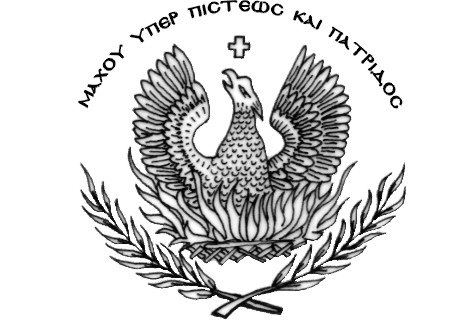 